LUNAUn film d’Elsa Diringer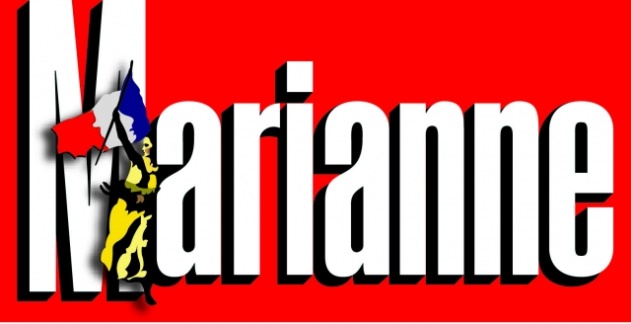 Une cinéaste est néeNe cherchez pas plus loin l’héroïne la plus surprenante du printemps. Dans son premier film, Luna, Elsa Diringer dresse le portrait émouvant d’une jeune fille qui mène une existence cahotante dans la banlieue de Montpellier, entre l’exploitation maraîchère où elle bosse pour un maigre salaire et le domicile familial où elle cohabite tant mal que bien avec sa mère. Ravissante, futée, mais en manque de repères, l’héroïne, avec quelques copains décervelés, agresse un garçon lors d’une soirée trop arrosée. Elle retrouve ce dernier, Alex, plusieurs semaines plus tard. Alex ne semble pas reconnaître Luna, mais Luna, elle, reconnaît et doit composer avec sa féroce culpabilité. Une histoire d’amour impose bientôt sa loi à ses deux héros en quête de sens. Toujours à bonne distance de ses personnages et de leurs sentiments à vif, la cinéaste, aussi inspirée dans son scénario que dans sa mise en scène, offre un récit initiatique passionnant où elle évite le pathos et la surenchère. En prime, Elsa Diringer révèle une jeune comédienne de feu : Laëtitia Clément. Des deux côtés de la caméra, une superbe surprise.Olivier de Bruyn